Post:				Curriculum AdministratorReports to:			Project Support OfficerHours of work:		37 hours Main purpose of jobTo provide an effective and efficient level of cross college administrative support, demonstrated and delivered by working collaboratively and flexibly within the central Administration function.Duties and responsibilitiesAct as first point of contact and respond professionally to queries from parents, students and cross College colleagues and external agencies as appropriate. Production of high quality documents and reports using the Microsoft office applications including Word, Excel and PowerPoint. Proactive management and maintenance of central databases e.g. staff, activities, trips, cover etc., including completion of associated tasks, documentation and communication in liaison with Heads of Learning. Proactive management of active complaints working methodically with Heads of Learning to ensure timely resolution.Proactive management of allocated Curriculum events including completion of logistical tasks in liaison with relevant teams cross College.Co-ordination of learning resources including stock taking, replenishing and ordering stationery, recording/filing of resources ensuring timely processing of invoices in liaison with Finance and following up of any outstanding deliveries.Management of Curriculum meetings including organisation, distribution of papers, minuting of meetings and monitoring of action points arising from the meetings.Proactive management of Head of Learning diaries and facilitation of internal and external meetings as requested including meet and greet, room booking, car parking, etc.Provision of technical assistance where necessary for regularly used systems e.g. ProMonitor (training to be provided).Participation in College events including Parent evenings, Open evenings and Enrolment including collation and dissemination of information where required.Administrative support with completing and finalising timetables including liaison with MIS to ensure changes are centrally recorded and communicated where required.Input of data to assist with report production as determined by Curriculum area including production of, collation, copying and distribution of reports where appropriate.Administrative support in monitoring of student attendance, maintaining and ensuring the accuracy of student records.Assist in following up student absences, taking action where necessary to ensure continuous and effective implementation of the attendance policy including administration/processing of registers.Assist with the course work and assessment submission process where relevant including preparation of hand-in sheets, issuing receipts for work and signing hand-in sheets. Proactive follow up with missing students and paperwork where necessary.GeneralMaintain a policy of strict confidentiality concerning all sensitive issues relating to staff, student and management, to protect the College’s reputation and professionalism.To actively promote the College’s Equalities and Diversity policies within all aspects of the post.To adhere to and proactively promote the College’s Values and Behaviours at all times.To have a comprehensive understanding that Safeguarding including PREVENT is a shared cross College responsibility and to ensure that Safeguarding is robustly embedded into the curriculum and staffing community appropriate to their role within the organisation.To carry out supplementary evening or day and or weekend duties as required.To comply with the requirements of College Policies and Procedures.To be responsible for the implementation of and compliance with the College’s Health and Safety policy.To champion and embody best practice College developmental activities including Performance Appraisals. The duties and responsibilities listed are not exhaustive and the College may reasonably require that post holder to undertake duties and responsibilities not stated within this job description. Person specificationPlease sign and date to confirm you have read and understood the requirements of the role.Post Holder: 		……………………………………………		Date:	………………………………Line Manager:		……………………………………………		Date:	………………………………Job Description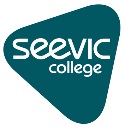 CriteriaEssentialDesirableQualificationsA good all round standard of education, particularly in English and Communications. IT qualifications, ECDL or equivalent.Recognised Administration qualificationA level / BTEC or equivalent.Experience and knowledgeRecent work in a fast paced office environment within a busy role.Proactive and high quality organisational and administrative skills including diary management.A good working knowledge of Microsoft Office and how to apply it effectively, specifically Word and PowerPoint.Ability to work on own initiative and as part of a team demonstrating an effectively contribution. Discretion and the ability to handle difficult situations with sensitive efficiency.An ability to prioritise and work independently, using initiative as appropriate.Possess effective communication skills and be able to relate to staff and students at all levels.Previous experience of working in the FE or Education based industry.Skills and attributesRespectfulAutonomous and accountableOpen minded and honestInnovative Can do attitude Motivated and inspiring